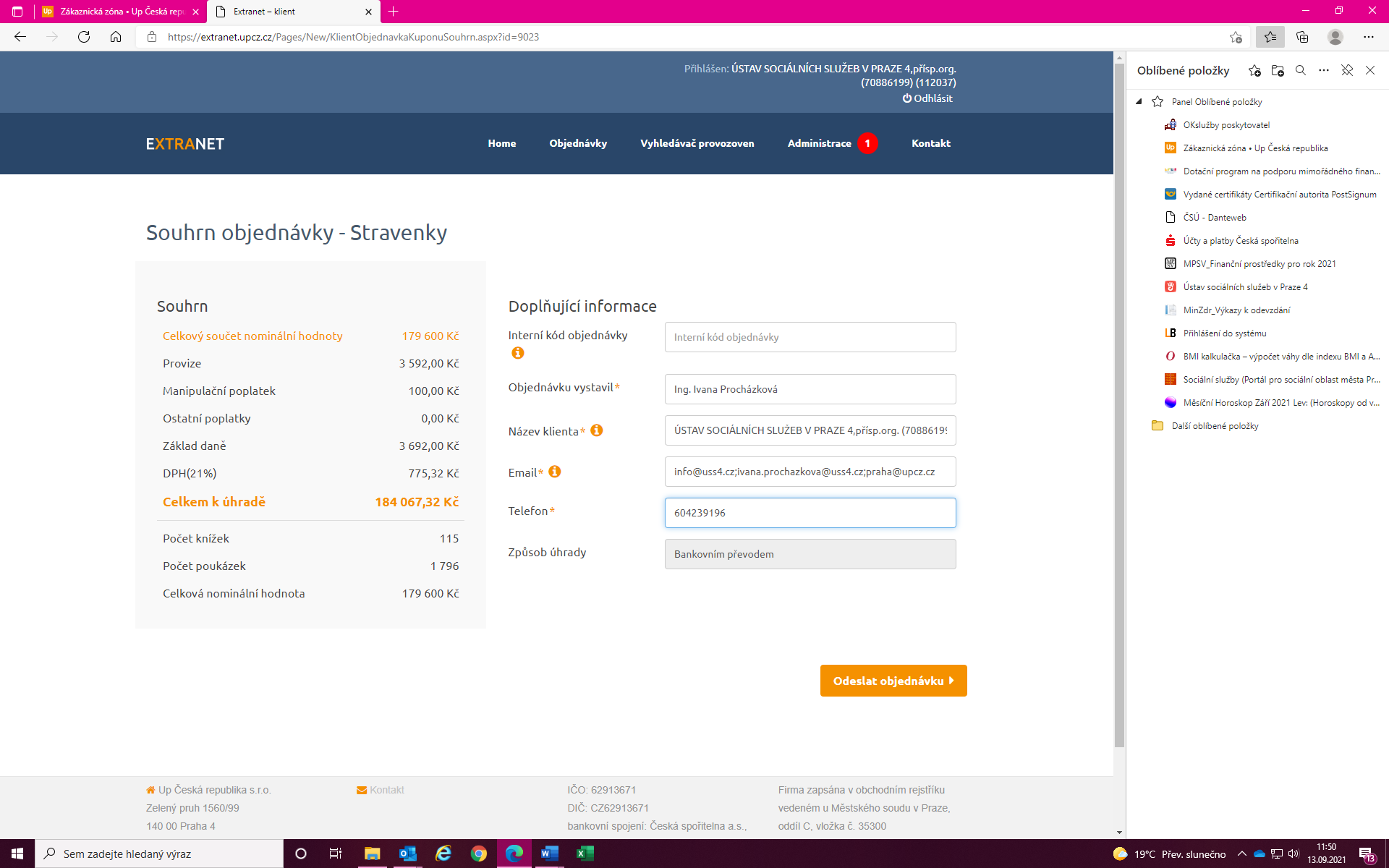 Dobrý den, Vaše objednávka byla přijata a předána k dalšímu zpracování. Název klienta (název právnické/fyzické osoby): ÚSTAV SOCIÁLNÍCH SLUŽEB V PRAZE 4,přísp.org. Email: info@uss4.cz;ivana.prochazkova@uss4.cz;praha@upcz.cz Číslo objednávky: 1737287479-329384 Celková částka: 184,067.32 KčStav objednávky můžete sledovat po přihlášení v sekci Přehled objednávek. Děkujeme za Vaši objednávku.S pozdravem, Oddělení zákaznické podporyUp Česká republika s.r.o.Zelený pruh 1560/99, 140 00 Praha 4 Tel: +420 241 043 111 Fax: +420 241 043 912 